Sounds 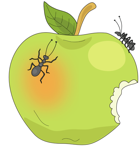 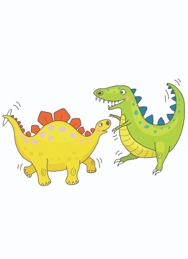 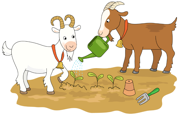 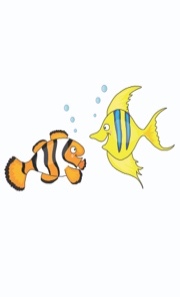 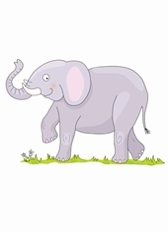 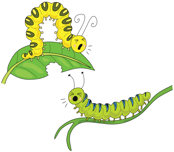 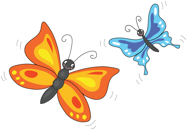 Aa      Bb        Cc        Dd         Ee        Ff         Gg 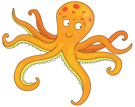 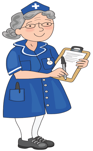 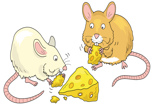 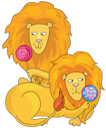 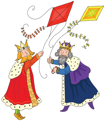 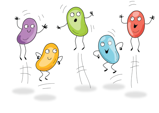 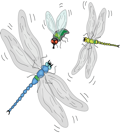 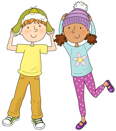 Hh      Ii       Jj        Kk      Ll      Mm       Nn     Oo    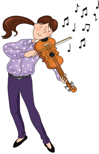 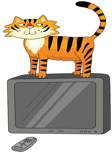 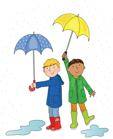 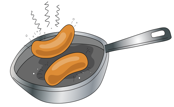 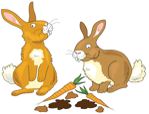 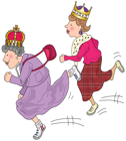 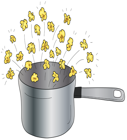 Pp      Qu qu       Rr        Ss        Tt      Uu      Vv      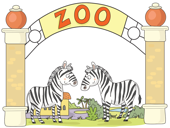 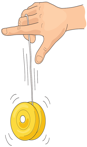 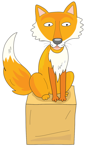 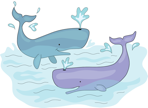 Ww        Xx     Yy      Zz WordsUseful wordsay 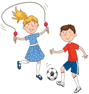 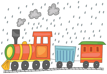 ai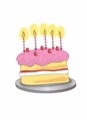 a-ear 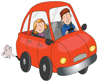 ee 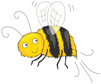 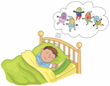 ea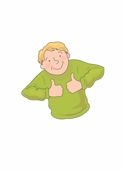 e-eigh 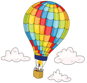 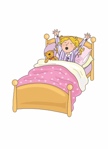 iei-e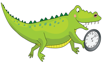 ow 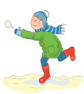 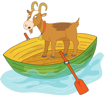 oa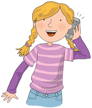 o-eew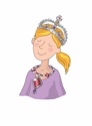 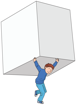 u-eair 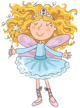 are 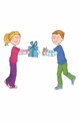 er 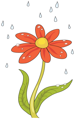 ur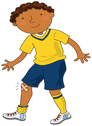 ir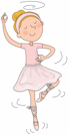 oy 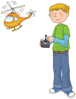 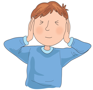 oi oo 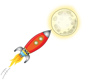 oo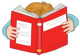 ou 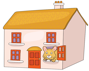 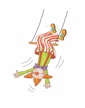 owor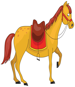 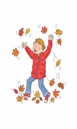 auaw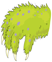 ng 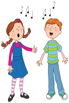 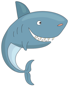 sh 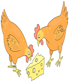 ch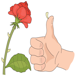 th AaagainallanyareaskBbbebecauseCccalledcomeGggoHhhavehousehowIiILllittlelookedMnmanymemyNnnoOoofoffohonceoneSssaidsawshesomeTtthetheirtheretheyWwwaswhatwhenwherewhichwhyYyyou